Clases 
Nota Cultural
________________________________________________________________________________________________________________________________________________________________________________________________________________________________________________________________________________________________________________________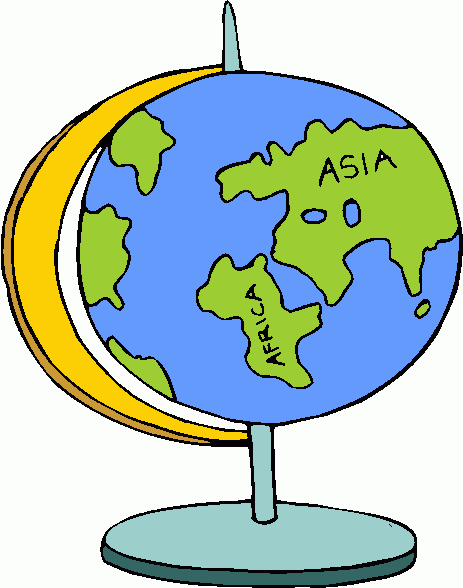 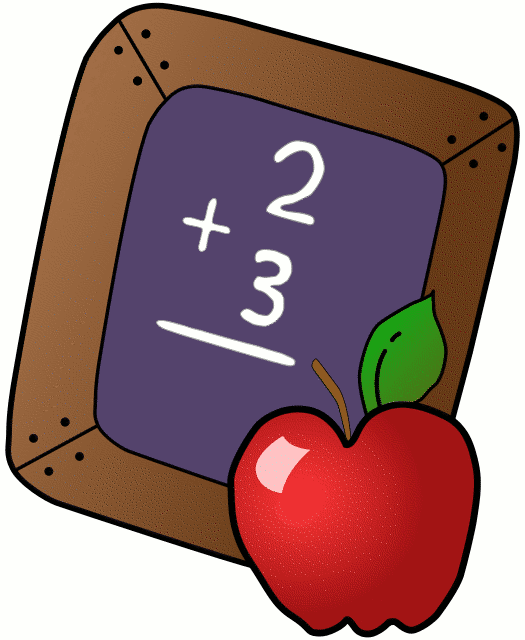 ¿Qué hora es?To ask what time it is we say:__________________________________________________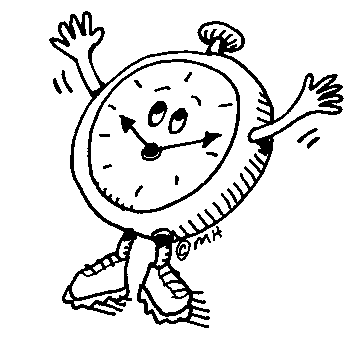 When telling time to the hour you will need 2 main phrases: Es la una			It is one o’clock.Son las #			It is ___ o’clock. *we must ALWAYS use LA or LASWhen telling time to the minute you must:	:00-:30 minutes into the hour we simply______________________using ____9:12 ____________________	1:07____________________:31-:59 minutues into the hour we must _____________________using ________
& ______________________________.8:48____________________	2:50____________________To be more specific when telling time we can add: Timing 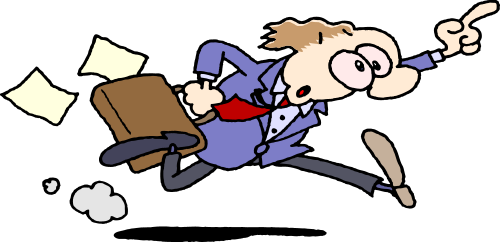 Nota Cultural
_______________________________________________________________________________________________________________________________________________________________________________________________________________________________________________________________________________________________________________________GramáticaTo show possession in Spanish we use the word ______._____ is like the ‘s we have in English. David’s book= ___________________________________Eva’s clases= ___________________________________

 DescribingGramáticaSER= ______________					    I am tall. 		   _________________	  	You are short. 	_________________		He is funny. 		_________________		We are tall.		_________________		You all are short. 	_________________		They are funny.	_________________GramáticaAdjective AgreementJust like definite & indefinite articles must agree, adjectives too must agree in _______________________ & ______________________.  The adjective must change to match the noun it modifies.M						F	S	P Likes 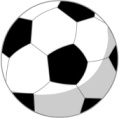 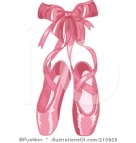 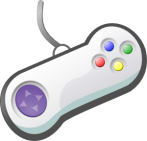 Capítulo 3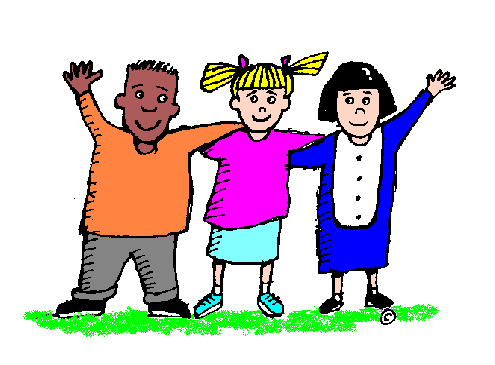 Nuevas clases, nuevos amigosEl arte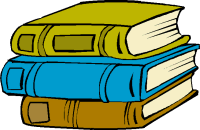 Las cienciasLas ciencias socialesLa computaciónLa educación físicaLa geografíaLas matemáticasEl almuerzoEl descanso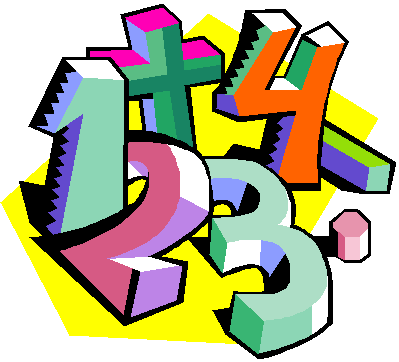 La tecnologíaLa bandaEl coroLa economía domésticaEl francésEl español¿Qué?¿Cuándo?¿Qué clases tienes este semestre?Hoy¿Qué clases tienes hoy?Un día libre¿Cuándo tienes un día libre?PrimeroDespuésLuegoMañanaPor finLa materiaEl semestreDe la mañanaDe la tardeDe la nocheY cuartoY mediaMenos cuartoEn punto¿Ya son las tres?Es tarde.¿A qué hora es la clase de…?¡Es ahora!Es a las #Estoy atrasadaEstoy atrasadoEl está atrasadoElla está atrasadaTengo prisa¡Date prisa!ahora¿Cómo es…?¿Cómo es tu compañero nuevo?¿Cómo es la clase?¿Cómo son…?¿Cómo son los profesores?No te preocupes.No son estrictos.Alto/aAburrido/aAntipático/aBajo/aBonito/aBueno/aCómico/aDifícilDivertido/aFácilFeo/aGrandeGuapo/aInteligenteInteresanteMalo/aMoreno/aNuevo/aPequeño/aRubio/aSimpático/aEstricto/aEl profesor/la profesoraYoNosotrostúVosotrosÉl
Ella 
UstedEllos Ellas 
UstedesUn libroUna clase¿Te gusta…?¿Te gustan…?¿Cuál es tu clase favorita?A Claudia le gustan las ciencias?¿Por qué?Me gusta…Me gustan….Mi clase favorita es…Le gustan…Le gusta…MuchoPorqueEl baileEl conciertoLos deportesEl examenLa fiestaLa novelaEl partido de…El videojuego